Creating a new projectProcedure:a. The project manager and project consultant agree on the terms of the project.    All points must be answered.b. The form and enclosures must be sent to the Department of Finance.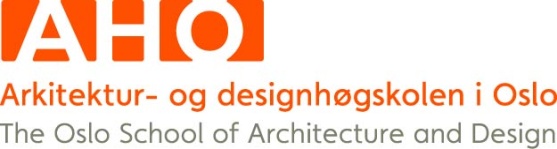 The project is (tick the yellow box as appropriate):The project is (tick the yellow box as appropriate):The project is (tick the yellow box as appropriate):The project is (tick the yellow box as appropriate):The project is (tick the yellow box as appropriate):The project is (tick the yellow box as appropriate):EFV-O(Externally funded projects – contract)BFV(Grant-funded projects)EFV-B (Externally funded projects with contributions)BFV-Interne(Internal projects funded by AHO)BFV-NFR(Projects funded by the Research Council of Norway)BFV-Strat.(Projects funded by strategic funds, AHO)Project nameClientProject managerTotal budget (enclose copy)Project's end dateOther information Other information Shall VAT be calculated (yes/no)State the percentage liable to VATNumber of hours freed up, permanent employeesOverhead rate Project number (assigned by the Department of Finance):Rector/director (date and signature)Project manager (date and signature)For processing by the Department of FinanceFor processing by the Department of FinanceApproved by (date and signature)Registered in Agresso (date and signature)Signed out of Agresso  (date and signature)